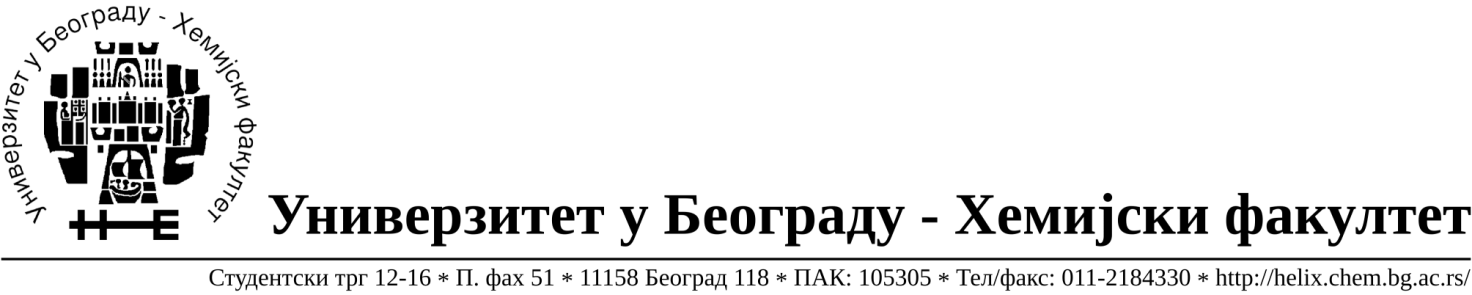 На захтев (питање)потенцијалног понуђача, овим путем достављамо тражена појашњења (одговор) у вези ЈНМВ 4/19, материјал за молерске и зидарске радове на текућем одржавању зграде.Питање:У конкурсној документацији на страни 4 под редним бројем 14 стоји  - бojа oснoвна 0,75 л- уљана –да ли се мисли на боју за дрво или метал? Одговор: За метал.Питање: У конкурсној документацији на страни 7 под редним бројем 73 стоји -  паркет лак полиуретански комплет А + Б (1л + 1л)  - да ли се мисли на основни или завршни?Одговор: Завршни.Питање: У конкурсној документацији на страни 4 под редним бројем 7 стоји - акрилни емајл лак 0,65 лит. Да ли је у питању бела боја или нека одређена нијанса? Одговор: Бела бојаПитање: У конкурсној документацији на страни 6 под редним бројем - лак за метал нитрo 0,75 л – да ли се мисли на нитро емајл лак ?  Одговор:Да.Питање: У конкурсној документацији на страни 4 под редним бројем 6 стоји - акрилни бајц 0,75 лит. Да ли ће се бајц користити за ново или старо дрво? Одговор: За старо дрво.У Београду, 22.02.2019.год.